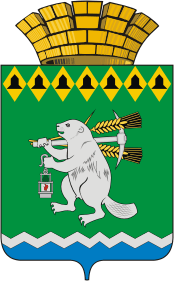 Дума Артемовского городского округа                      VI созыв5 заседание    РЕШЕНИЕот 27 октября 2016  года                                                                        № 34О помощнике депутата Думы Артемовского городского округа 	В соответствии со статьей 25 Устава Артемовского городского округа, статьей  40 Регламента Думы Артемовского городского округа,  утвержденного решением Думы Артемовского городского округа от 13.10.2016 № 11, Дума Артемовского городского округа РЕШИЛА:1. Принять Положение "О помощнике депутата Думы Артемовского городского округа" (Приложение  1).2. Принять Положение "Об удостоверении помощника депутата Думы Артемовского городского округа" (Приложение  2).3. Утвердить образец удостоверения помощника депутата Думы Артемовского городского округа (Приложение  3).4. Утвердить описание удостоверения помощника депутата Думы Артемовского городского округа (Приложение  4).5. Решение Думы Артемовского городского округа от 14 декабря 2006 № 51 (с изменениями от 22.12.2011 № 11) признать утратившим силу.        6. Настоящее решение опубликовать в газете «Артемовский рабочий» и разместить на официальном сайте Думы Артемовского городского округа  в информационно-телекоммуникационной сети «Интернет».7. Контроль исполнения настоящего Решения возложить на постоянную комиссию по вопросам местного самоуправления, нормотворчеству и регламенту (Шарафиев А.М.).Председатель Думы Артемовского городского округа                                                       К.М.Трофимов Приложение 1к решению ДумыАртемовского городского округаот 27 октября 2016 года № 34ПОЛОЖЕНИЕО ПОМОЩНИКЕ ДЕПУТАТА ДУМЫ АРТЕМОВСКОГО ГОРОДСКОГО ОКРУГАСтатья 1. Общие положения1. Настоящее Положение разработано в соответствии со статьей 40 Регламента Думы Артемовского городского округа и устанавливает права и обязанности деятельности помощника депутата Думы Артемовского городского округа (далее - помощник депутата).2. Депутат Думы Артемовского городского округа (далее – депутат Думы) для осуществления своих полномочий вправе иметь до пяти помощников, работающих на общественных началах.3. Помощник депутата назначается решением Думы Артемовского городского округа на основании личного заявления депутата Думы, с предоставлением анкетных данных помощника депутата и его письменного согласия, по установленной форме (Прилагается).4. В своей деятельности помощник депутата руководствуется Конституцией Российской Федерации, законодательством Российской Федерации и Свердловской области, Уставом Артемовского городского округа, иными нормативными правовыми актами Артемовского городского округа, настоящим Положением.5. Помощник депутата осуществляет свои полномочия преимущественно на территории того избирательного округа, на котором избран депутат.6. Помощнику депутата выдается удостоверение установленного образца.7. Помощник депутата прекращает исполнять свои полномочия:1) в связи с окончанием срока полномочий депутата Думы;2) в случае досрочного прекращения полномочий депутата Дума;3) по представлению депутата Думы;4) по личному заявлению помощника депутата.Дума Артемовского городского округа по основаниям 2, 3, 4 настоящего пункта принимает решение о прекращении полномочий помощника депутата Думы Артемовского городского округа.Статья 2. Права помощника депутатаПомощник депутата имеет право:1. Присутствовать на заседаниях Думы Артемовского городского округа  и заседаниях постоянных комиссий.2. Проводить предварительный прием избирателей и иных лиц, а также вести запись на прием к депутату Думы.3. Получать адресованную депутату Думы корреспонденцию.4. Получать по письменному обращению депутата Думы в органах государственной власти, органах местного самоуправления, общественных объединениях, в организациях документы, информационные и справочные материалы, необходимые депутату Думы  для осуществления депутатской деятельности.5. По заданию депутата Думы для обеспечения его деятельности пользоваться копировальной и оргтехникой, имеющейся в Думе Артемовского городского округа.Статья 3. Обязанности помощника депутата ДумыПомощник депутата обязан:1. Оказывать депутату Думы организационно-техническую помощь при осуществлении депутатом Думы его полномочий, а также выполнять поручения депутата Думы во время его работы с избирателями, органами государственной власти и местного самоуправления, организациями и общественными объединениями, с должностными лицами местного самоуправления.2. Регистрировать обращения и предложения, поступившие от избирателей избирательного округа, осуществлять их предварительное рассмотрение, предоставлять их депутату Думы, сообщать избирателям результаты рассмотрения обращений.3. Осуществлять контроль исполнения решений, принятых по обращениям избирателей.4. Исполнять иные поручения депутата Думы, связанные с его депутатской деятельностью.5. Предъявлять удостоверение помощника депутата в случаях представительства депутата Думы при выполнении его поручений.6. Предоставлять депутату Думы отчет об исполнении своей деятельности.7. В случае досрочного прекращения своих полномочий сдать удостоверение в организационно-правовой отдел Думы Артемовского городского округа.Приложениек ПоложениюАнкетные данные помощника депутатаДумы Артемовского городского округа    1. Фамилия, имя, отчество: ________________________________________    2. Дата рождения: _______________________________________________    3. Образование: _________________________________________________                                   (учебное заведение, специальность)    4. Место работы, должность: _______________________________________    5. Адрес проживания: ____________________________________________    6. Контактный телефон: __________________________________________    На   исполнение   полномочий   помощника   депутата  Думы  Артемовского городского округа ____________________________________                                                                    (Ф.И.О. депутата)согласен.Даю согласие Думе Артемовского городского округа, расположенной по адресу: Свердловская область, г. Артемовский, пл. Советов, д. 3, на обработку моих персональных данных, а именно совершение действий, предусмотренных пунктом 3 части первой статьи 3 Федерального закона от 27 июля 2006 года N 152-ФЗ "О персональных данных", со сведениями о фактах, представленных в Думу Артемовского городского округа, без использования средств автоматизации.Настоящее согласие действует со дня его подписания до дня прекращения полномочий депутата Думы Артемовского городского округа ___ созыва, помощником которого я являюсь.                                                           ____________________ (подпись, дата)Приложение  2к решению ДумыАртемовского городского округаот 27 октября 2016 года  № 34ПОЛОЖЕНИЕОБ УДОСТОВЕРЕНИИ ПОМОЩНИКА ДЕПУТАТА ДУМЫАРТЕМОВСКОГО ГОРОДСКОГО ОКРУГА1. Удостоверение помощника депутата Думы Артемовского городского округа (далее - удостоверение) является документом, подтверждающим полномочия помощника депутата Думы Артемовского городского округа (далее - помощник депутата).2. Удостоверение оформляется за подписью председателя Думы Артемовского городского округа.3. Удостоверение утвержденного образца выдается помощнику депутата на заседании Думы городского округа.4. После вручения удостоверения помощник депутата расписывается в получении удостоверения в журнале учета удостоверений помощников депутатов Думы.Номер удостоверения соответствует номеру записи в журнале учета выдачи удостоверений помощника депутата.5. Помощник депутата обязан обеспечить сохранность удостоверения. В случае утери (порчи) удостоверения помощник депутата подает на имя председателя Думы Артемовского городского округа заявление о выдаче нового удостоверения, в котором указывает причину утери (порчи) удостоверения. По распоряжению председателя Думы Артемовского городского округа помощнику депутата выдается новое удостоверение с номером через дробь литер "Д".Ранее выданное удостоверение считается недействительным. О факте утери удостоверения в газете "Артемовский рабочий" публикуется сообщение о недействительности утраченного удостоверения.6. Изготовление, хранение, выдача бланков удостоверений помощников депутатов, ведение журнала учета удостоверений производятся организационно-правовым отделом Думы. Финансовые средства на изготовление удостоверений помощников депутатов предусматриваются в смете расходов Думы.7. Помощник депутата Думы пользуется удостоверением в течение срока полномочий депутата. При прекращении депутатских полномочий удостоверение помощника депутата считается недействительным и остается у лица, исполнявшего полномочия помощника депутата Думы соответствующего созыва, для памятного хранения.8. В случае досрочного прекращения полномочий помощника депутата, удостоверение сдается им в организационно-правовой отдел Думы, о чем в журнале учета удостоверений делается соответствующая отметка. При этом удостоверение помощника депутата Думы погашается надписью "АННУЛИРОВАНО".Приложение  3к решению ДумыАртемовского городского округаот 27 октября 2016 года № 34ОБРАЗЕЦУДОСТОВЕРЕНИЯ ПОМОЩНИКА ДЕПУТАТА ДУМЫАРТЕМОВСКОГО ГОРОДСКОГО ОКРУГАПриложение  4к решению ДумыАртемовского городского округаот 27 октября 2016 года № 34ОПИСАНИЕУДОСТОВЕРЕНИЯ ПОМОЩНИКА ДЕПУТАТАДУМЫ АРТЕМОВСКОГО ГОРОДСКОГО ОКРУГА1. Удостоверение помощника депутата Думы Артемовского городского округа (далее - удостоверение) представляет собой книжечку в обложке красного цвета размером 100 на 70 миллиметров.2. На внешней стороне удостоверения помещаются выполненные фольгой цвета золота надпись в три строки "ПОМОЩНИК ДЕПУТАТА Думы Артемовского городского округа".3. Внутренние наклейки удостоверения изготавливаются на бумаге белого цвета.4. На левой внутренней наклейке помещается:в верхней части - надпись в две строки "Дума Артемовского городского округа ___ созыв";в центре - полный герб Артемовского городского округа в многоцветном варианте 28 на 35 миллиметров;в нижней части - надпись в две строки "Удостоверение действительно до "___" ___________20__ года".5. На правой внутренней наклейке помещается:в левом верхнем углу - фотография помощника депутата размером 36 на 27 миллиметров;в левой нижней части наклейки - надпись "Председатель Думы  Артемовского городского округа";в правой части наклейки - инициалы и фамилия председателя Думы Артемовского городского округа.Между наименованием должности и фамилией председателя Думы Артемовского городского округа - подпись председателя Думы Артемовского городского округа. Подпись удостоверяются гербовой печатью Думы Артемовского городского округа.В правой верхней части - курсивом надпись "Удостоверение № ___";ниже - надпись прописными буквами в две строки фамилия, имя и отчество помощника депутата;ниже - надпись в четыре строки "помощник депутата Думы Артемовского городского округа по одномандатному избирательному округу № ___ Ф.И.О. депутата".   ФОТО  ПОМОЩНИК ДЕПУТАТА  Думы Артемовского городского округаДума Артемовского городского округа Герб Артемовского городского округаУдостоверение действительнодо «___»_____________20___г.                                              Удостоверение № ___Фото                                                        ИВАНОВ                       ИВАН  ИВАНОВИЧ,                      помощник депутата Думы                Артемовского городского округа                  по одномандатному                     избирательному округу № ___               _______________________                         (Ф,И.О. депутата) Председатель Думы Артемовского городского округа    ___________ (Ф.И.О.)М.П.             